ИНСТРУКЦИЯ И ШАБЛОН ДЛЯ ОТЧЕТОВ ОРГАНИЗАЦИЙ ГРАЖДАНСКОГО ОБЩЕСТВАИНСТРУКЦИЯ – Запрашиваемая и публикуемая информация В настоящее время в таблице на сайте страницы страны для каждого опубликованного инцидента представлена следующая информация:КАТЕГОРИЗАЦИЯ ИНЦИДЕНТА, состоящая из (а) мотива предубеждения, (б) даты (год, месяц) инцидента, (в) вида преступления: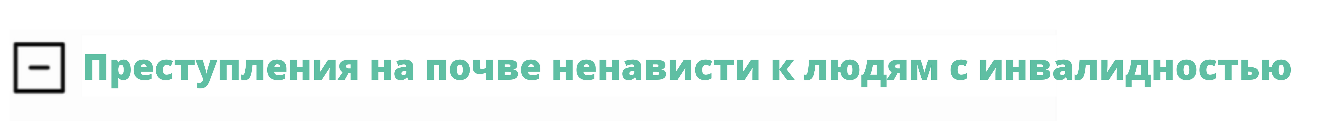 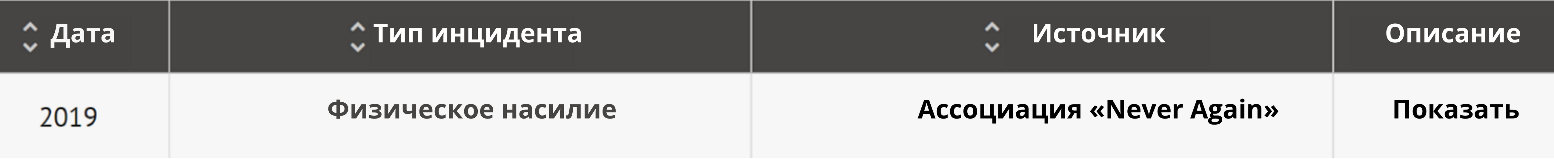 ОПИСАНИЕ ИНЦИДЕНТА, которое появляется после нажатия Показать информацию в строке Описание: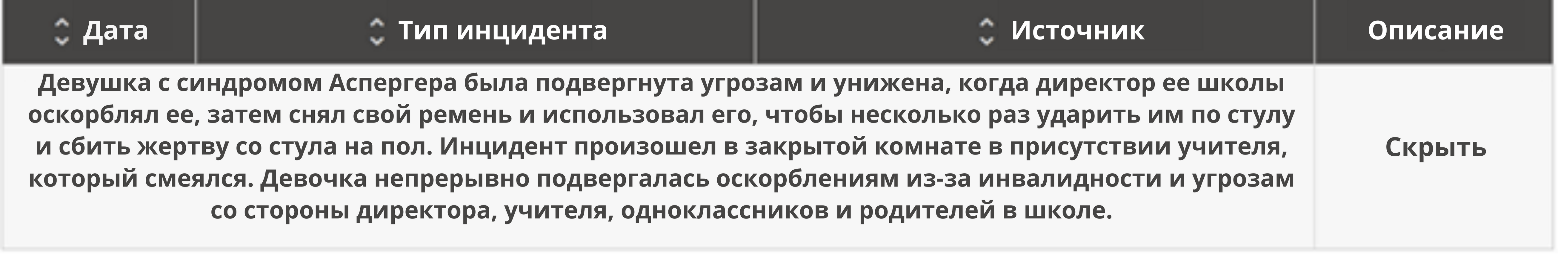 Формат публикуемых описаний инцидентов стандартизирован и мы стараемся выделить следующую информацию, если таковая предоставлена:ШАБЛОН ДЛЯ ОТЧЕТОВВам не требуется анализировать инциденты, т.к. этим занимается команда БДИПЧ по борьбе с преступлениями на почве ненависти.Однако, мы сможем правильно классифицировать и анализировать инциденты только при наличии достаточной информации. Поэтому мы ценим получение подробной информации о каждом инциденте, охватывающей как можно больше аспектов, упомянутых выше.Приведенный ниже шаблон призван облегчить Вашу (и нашу) работу. Тем не менее, мы продолжим принимать информацию об инцидентах в любом формате, в котором вы ее отправите!*  Типологию индикаторов предвзятости, используемую в БДИПЧ и другую информацию можно посмотреть в Информационном бюллетене.Пожалуйста, загрузите этот файл и используйте таблицу, чтобы сообщить об инцидентах в БДИПЧ по электронной почте tndinfo@odihr.pl до 30 апреля 2022 годаВид информацииВид информацииХод атаки – что произошло, основные детали (вкл. место, вид насилия, время дня) Индикаторы предубеждения (то, что дает право называть это инцидентом на почве ненависти)Жертва/имущество – возраст, пол, другие личные данные, вид и принадлежность имущества Жертва – полученные травмы или другой ущербСвязь между жертвой и преступником (особенно в случае властно-подчиненных отношений, таких как учитель–ученик, отец-дочь и т.д.)Количество преступников и их возраст, пол и другие личные данные, если применимоПринадлежность преступника к группе, пропагандирующей ненависть Было ли преступление совершено группой лицБыл ли инцидент совершен представителями государственных органов власти (н-р, полиция, пограничный патруль)Использование оружияПолиция присутствовала на месте происшествия, но не обеспечила защиту жертвБыло ли возбуждено расследование преступления на почве ненависти (учитывая мотив предубеждения) властямиДата инцидентаСтрана, местоИсточникОписание инцидента:Когда, где и как произошел инцидент?Индикаторы предубеждения:*Почему это является инцидентом на почве ненависти?Дополнительная информация,комментарииУкажите точную дату инцидента.Если точная дата неизвестна, пожалуйста, укажите ряд возможных дат.Страна, город / поселок.Если необходимо, укажите регион (н-р, если существует несколько населенных пунктов с таким названием).Пожалуйста, укажите, как Вы узнали об инциденте.Например: из СМИ; из показаний жертвы или свидетеля;от полиции.Если возможно, укажите ссылку на первоисточник.Опишите инцидент настолько точным и полным образом, насколько это возможно, используя доступную Вам информацию.Пожалуйста, объясните, почему Вы отнесли это к инциденту на почве ненависти. Предоставьте детали, а не категории или вид индикаторов предубеждений. Укажите любые использованные оскорбления и контекст, в котором произошел инцидент, например:‘Преступник назвал жертву «грязным кракозианцем» и потребовал выгнать из страны всех кракозийских паразитов.‘Инцидент произошел в национальный праздник, которому предшествовал антимигрантский дискурс в СМИ, во время которого некоторые политики призывали к насилию.’‘Парк Х широко известен, как место, часто посещаемое ЛГБТИ.’‘Некоторые из нападавших были в военной форме и боевой обуви, двое - в футболках с номером 88.’Вы можете оставить это поле пустым, если эти детали уже включены в предыдущее поле (Описание инцидента). Вы можете предоставить любые дополнительные наблюдения, которые Вы сочтете необходимыми для правильной интерпретации БДИПЧ представленных данных. Например: ‘В нашем контексте используемые этнические и антимигрантские оскорбления в широком понимании включают также религию.’‘На бастильском диалекте «кракозианец» - уничижительный термин для людей с юга страны.’‘Нам не удалось определить тяжесть травм жертвы, т.к. он/она покинула место происшествия и его/ее не удалось найти.’‘Мы рассматриваем это и как нападение на гендерной почве, и как расистское нападение’Место для Вашей информацииМесто для Вашей информацииМесто для Вашей информацииМесто для Вашей информацииМесто для Вашей информацииМесто для Вашей информацииМесто для Вашей информацииМесто для Вашей информацииМесто для Вашей информацииМесто для Вашей информацииМесто для Вашей информацииМесто для Вашей информацииМесто для Вашей информацииМесто для Вашей информацииМесто для Вашей информацииМесто для Вашей информацииМесто для Вашей информацииМесто для Вашей информацииМесто для Вашей информацииМесто для Вашей информацииМесто для Вашей информацииМесто для Вашей информацииМесто для Вашей информацииМесто для Вашей информацииМесто для Вашей информацииМесто для Вашей информацииМесто для Вашей информацииМесто для Вашей информацииМесто для Вашей информацииМесто для Вашей информации